Договор на строительство колодца №______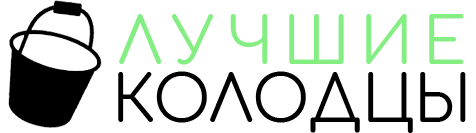 ______________________________________________________________именуемый в дальнейшем Исполнитель с одной стороны, и _____________________________________________________________именуемый в дальнейшем Заказчик с другой стороны, заключили настоящий договор о нижеследующем:Предмет договора1.1   Заказчик поручает, а Исполнитель принимает на себя обязанность на выполнение работ по строительству шахтного колодца, с правом досрочного завершения работ.1.2    Сроки выполнения работ: начало работ «_____» ______20___г. Окончание работ «_____» ______20___г. Сроки работ могут быть изменены по не зависящим от исполнителя причинам: в связи с геологическими или погодными условиями, а также форс-мажорными обстоятельствами.1.3   Качество работ. Копают шахту колодца до водоносного горизонта, а ниже накопительную часть – от 1,5-5 колец; при сильном поступлении столб воды не менее 70 см. 2. Обязанности сторон  2.1   Обязанности Заказчика:2.1.1  После доставки и разгрузки колец на место, заказчик оплачивает покупку и доставку. В день окончания работ по строительству шахтного колодца Заказчик обязан принять выполненную исполнителем работу с составлением акта приёмки выполненных работ и своевременно оплатить её согласно настоящему договору. 2.2   Обязанности Исполнителя: 2.2.1  Доставить и разгрузить на объект материалы, заказанные Заказчиком.2.2.2 Своевременно и качественно выполнять предусмотренные в настоящем договоре работы.2.2.3 Вовремя извещать Заказчика об обстоятельствах, препятствующих исполнению обязанностей Исполнителя согласно настоящему договор.3. Форс-мажорные обстоятельстваВ форс-мажорные обстоятельства при которых завершается или откладывается строительство колодца, кроме общепринятых обстоятельств, входит: погодные (затяжные дожди или сильные снегопады); геологические крупнообломочные породы, валуны, размерами свыше 80 см, гранитные, базальтовые доломитовые или известковые плиты; плавуны мощностью свыше 1 метра, а также приток воды свыше 400 л/ч. 4. Дополнительные условияВсе изменения дополнения к договору действительны, если они оформлены в письменной форме и подписаны обеими сторонами. Гарантия сроком 12 месяцев соблюдается при выполнении Заказчиком всех условий данного договора. Категорически запрещается подходить к шахте колодца во время работы к шахте колодца! Убедительная просьба – в целях безопасности не отвлекать Исполнителя разговорами.5. Порядок расчётовВ глинистых грунтах с включением щебня или крупного обломочного материала, а также скальных грунтов (известняк), проходка которых постоянно требует применения лома и, соответственно, больших физических и временных затрат, на стоимость работ в данном интервале с Заказчиком оговаривается надбавка за тяжелый грунт. Верхнее кольцо оплачивается в счёт дополнительных работ: монтаж колец, заделка швов. Расчет за выполненную работу проводится непосредственно с бригадиром  в день окончания строительства колодца. Заказчик принимает колодец и оплачивает ранее оговоренную сумму. Стоимость кольца с доставкой и разгрузкой Стоимость кольца с доставкой и разгрузкой __________________ руб.Проходка и монтаж одного кольца __________________ руб.Колодец _____ колец. Итого: __________________ руб.Исполнитнль_____________________________________________________________________________________________________Паспорт:________________Выдан:___________________________________________________________________________________Адрес:______________________________________________________________________________ Телефон:____________________Заказчик:_______________	Исполнитель:_________________			«_____»_____________ 20___г.После весенних талых вод или дождей, грунт вокруг колодца даст усадку на 10-40 см. Это неизбежный процесс формирования колодца. После усадки грунта нужно: почистить колодец, отремонтировать швы, сделать основной глиняный замок вокруг колодца. Подробнее на сайте лучшие-колодцы.рф или по телефону +7 927 387-66-60